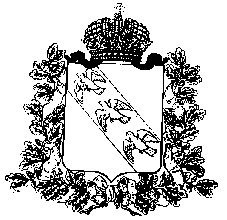 КОМИТЕТ АРХИТЕКТУРЫ И ГРАДОСТРОИТЕЛЬСТВА КУРСКОЙ ОБЛАСТИР Е Ш Е Н И Е«___» октября 2023 года                                                            № 01-12/_____г. КурскО внесении изменений в Генеральный план муниципального образования «Ноздрачевский сельсовет» Курского района Курской областиВ соответствии с Градостроительным кодексом Российской Федерации, Законом Курской области от 7 декабря 2021 года № 109-ЗКО «О перераспределении отдельных полномочий между органами местного самоуправления поселений, муниципальных районов Курской области и органами государственной власти Курской области в области градостроительной деятельности», постановлением Администрации Курской области от 02.03.2022 № 180-па «Об утверждении Положения о порядке подготовки и утверждения проектов документов территориального планирования городских и сельских поселений Курской области» комитет архитектуры и градостроительства Курской области РЕШИЛ:Утвердить прилагаемые изменения, которые вносятся в Генеральный план муниципального образования «Ноздрачевский сельсовет» Курского района Курской области, утвержденный решением Собрания депутатов Ноздачевского сельсовета Курского района Курской области от 19.03.2013  № 38-5-21 (в редакции решений Собрания депутатов Ноздачевского сельсовета Курского района Курской области от 3 ноября 2017 года № 11-6-3, от 25 декабря 2018 года № 57-6-29, от 5 апреля 2019 года № 65-6-34).И.о. председателя комитета,главного архитектора Курской области                               Г.А. КонцедаловаУТВЕРЖДЕНЫрешением комитета архитектуры и градостроительства Курской областиот «___» октября 2023 года № 01-12/_____ИЗМЕНЕНИЯ,которые вносятся в Генеральный план муниципального образования «Ноздрачевский сельсовет» Курского района Курской области, утвержденный решением Собрания депутатов Ноздачевского сельсовета Курского района Курской области от 19.03.2013 № 38-5-211. В Томе 3 «Перечень и характеристика основных факторов риска возникновения чрезвычайных ситуаций природного и техногенного характера»:1) дополнить Картой территорий, подверженных риску возникновения чрезвычайных ситуаций природного и техногенного характера следующего содержания:«Карта территорий, подверженных риску возникновения чрезвычайных ситуаций природного и техногенного характера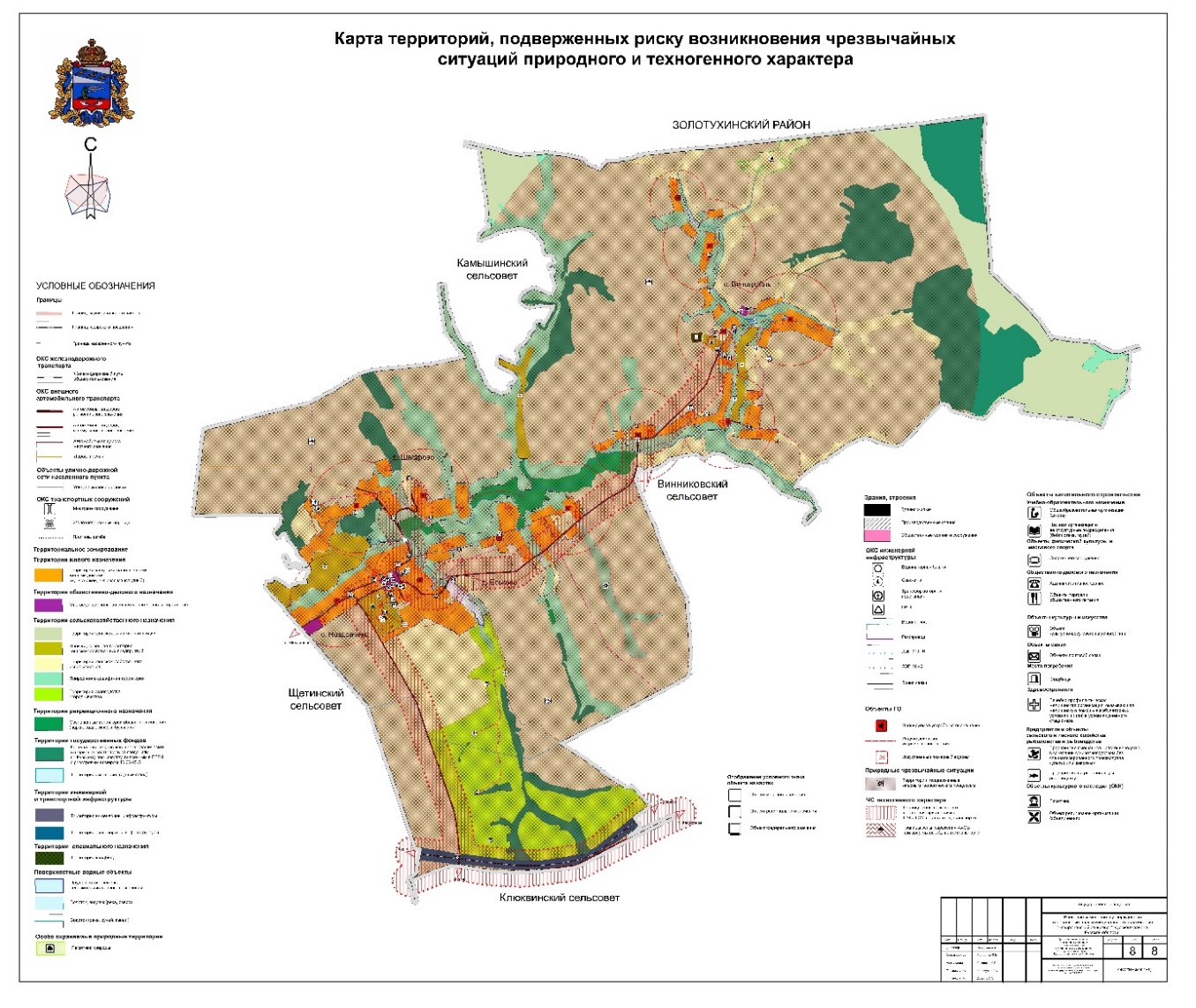 .